EVENT REPORTTitle of Event: D.C.3.2 External event – CEESEN partnership conference within the framework of the project CEESEUDate & Place of Event:May 18th – 19th, 2022; Ptuj, SloveniaPartner/s Involved:PP02 Medjimurje Energy Agency Ltd.Relation to Project:Dissemination of the ENES-CE project – experiences of Croatian partners in implementing the pilot actions within the projectTopics tackled and description of links to deliverables/outputs Dissemination of project activities, objectives, deliverables and results to participants of the CEESEN partnership conference in the framework of CEESEU project. The dissemination took place at the second day of the conference.Expected effects and follow-up, findings/conclusions that will contribute to achieving further project results The topic of engaging citizens to get involved in energy and climate planning and energy investments implementation in their region is very interesting and relevant to majority of institutions that participated at the event. The presentation of the project raised interesting questions regarding methods used in engaging and motivating citizens in development of local energy plans and selecting the most community relevant energy projects.Through the presentation the experiences of Croatian partners involved in the project were elaborated so the participants gained insight into the real situation of how local governments tried to involve citizens in decision-making processes in energy related projects that are beneficial to the community.Type of audience reached (project target groups)Numbers of reached target groups in the framework of event:Annexes (photo, media coverage web-links ect.,…)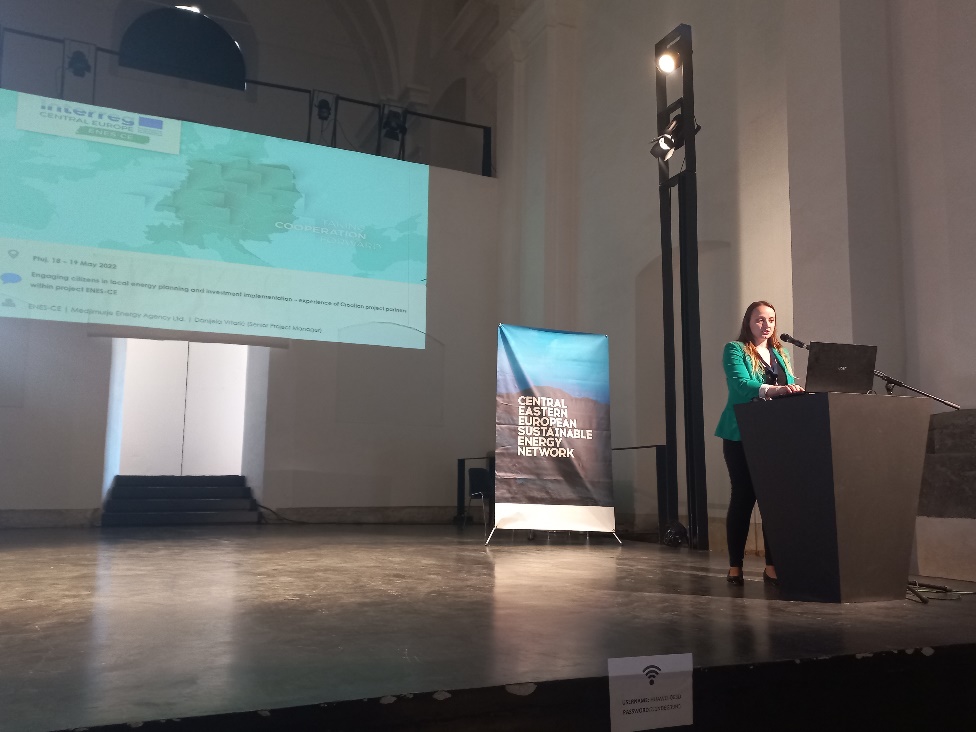 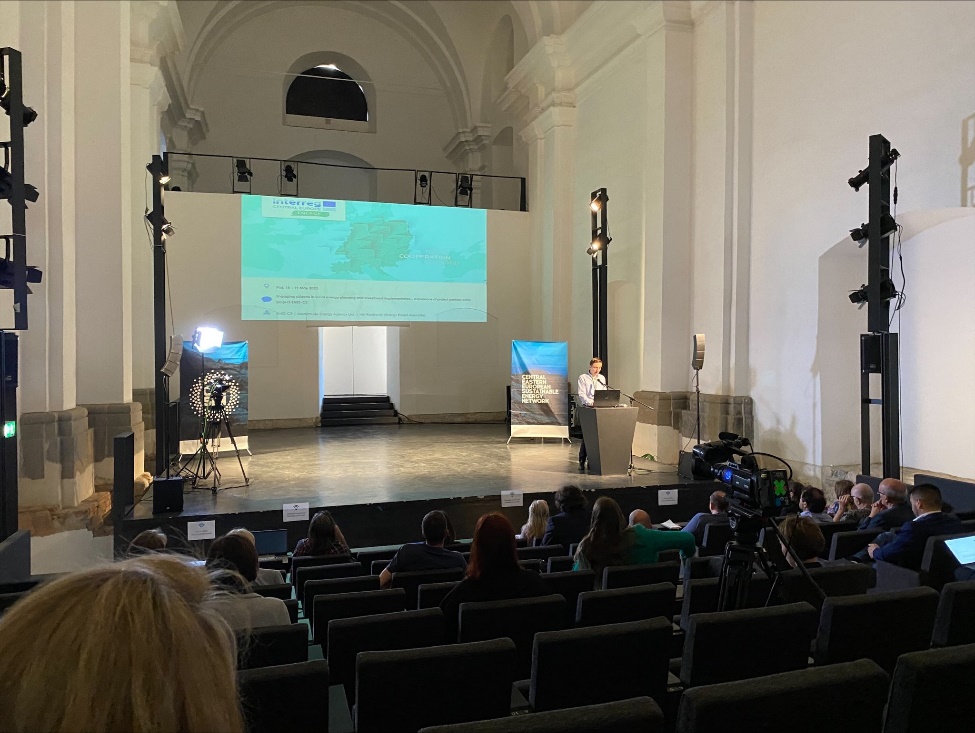 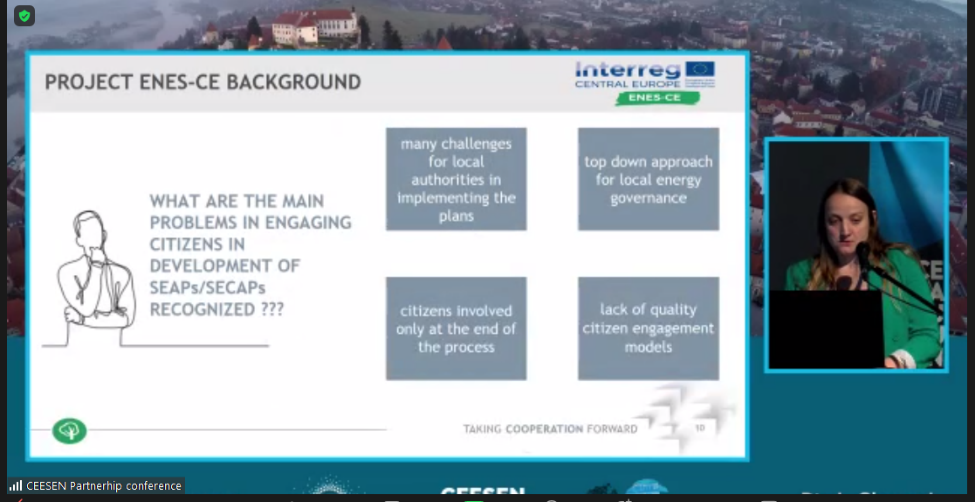 